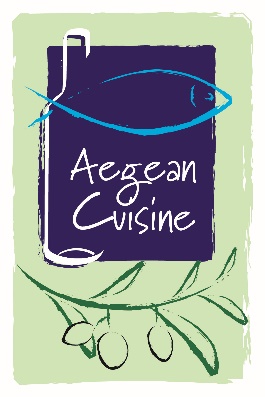 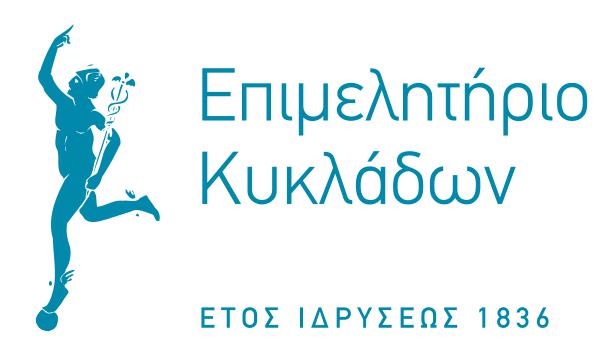 ΠΡΟΫΠΟΘΕΣΕΙΣ ΕΝΤΑΞΗΣ ΚΥΚΛΑΔΙΤΙΚΩΝ ΠΡΟΪΟΝΤΩΝΣΤΟ ΔΙΚΤΥΟ “AEGEAN CUISINE”Οκτώβριος-Νοέμβριος 2023Για να ενταχθεί ένα κυκλαδίτικο προϊόν στο δίκτυο Aegean Cuisine θα πρέπει να πληροί τις παρακάτω βασικές προϋποθέσεις: Το προϊόν θα πρέπει να είναι τυποποιημένο. Η μονάδα παραγωγής/τυποποίησης του προϊόντος θα πρέπει να βρίσκεται στο Νομό Κυκλάδων.Θα πρέπει να είναι σε ισχύ η προβλεπόμενη από το νόμο άδεια λειτουργίας της μονάδας παραγωγής.Θα πρέπει να χρησιμοποιούνται πρώτες ύλες από τις Κυκλάδες ή από τα υπόλοιπα νησιά του Αιγαίου, στο μέτρο του δυνατού. Θα πρέπει τα προϊόντα να παράγονται με βάση παραδοσιακές συνταγές των Κυκλάδων ή με καινοτόμες συνταγές αρκεί να αξιοποιούν τοπικές πρώτες ύλες. ΠΡΟΪΟΝΤΑ ΠΟΠ/ΠΓΕ Στο δίκτυο Aegean Cuisine εντάσσονται αυτόματα και αυτοδικαίως όσα προϊόντα είναι χαρακτηρισμένα ως ΠΟΠ (Προστατευόμενη Ονομασία Προέλευσης) ή ΠΓΕ (Προστατευόμενης Γεωγραφικής Ένδειξης). ΕΠΙΠΛΕΟΝ ΔΙΕΥΚΡΙΝΙΣΕΙΣ ΑΡΙΘΜΟΣ ΠΡΟΪΟΝΤΩΝ ΠΡΟΣ ΕΝΤΑΞΗ Κάθε επιχείρηση έχει τη δυνατότητα να αιτηθεί ένταξη στο δίκτυο για όσα από τα προϊόντα παραγωγής της κρίνει ότι διαθέτουν τις ανάλογες προδιαγραφές. ΣΗΜΕΙΩΣΗ: Προϊόντα που εντάχθηκαν σε κάποιον από τους προηγούμενους κύκλους δεν χρειάζεται να αποσταλούν εκ νέου, παρά μόνο αν έχει αλλάξει η σύνθεσή τους.ΕΙΔΙΚΟ ΣΗΜΑ AEGEAN CUISINE 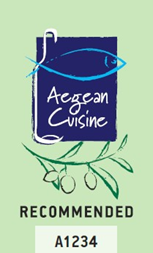 Η ένταξη στο δίκτυο και το ειδικό σήμα θα αφορά μόνο όσα από τα προϊόντα του κάθε παραγωγού αξιολογηθούν θετικά από την αρμόδια επιτροπή και δεν θα επιτρέπεται η χρήση και τοποθέτηση του ειδικού σήματος σε προϊόντα που δεν έχουν εγκριθεί. Σε περίπτωση που εντοπισθεί χρήση του σήματος σε μη αξιολογημένα προϊόντα του ίδιου παραγωγού, διαγράφονται όλα τα προϊόντα του από το Μητρώο κυκλαδίτικων προϊόντων. ΧΡΟΝΙΚΗ ΙΣΧΥΣ ΣΗΜΑΤΟΣ Το σήμα θα έχει ισχύ για όσο χρονικό διάστημα δεν αλλάζει η σύσταση του προϊόντος. Ο παραγωγός υποχρεούται να ενημερώσει άμεσα το Επιμελητήριο Κυκλάδων σε περίπτωση που γίνουν αλλαγές στη σύσταση του προϊόντος. ΔΙΑΔΙΚΑΣΙΑ Σε περίπτωση που ενδιαφέρεστε να αιτηθείτε για την ένταξη προϊόντων στο δίκτυο Aegean Cuisine, θα πρέπει να ακολουθήσετε την παρακάτω διαδικασία, η οποία ισχύει και για την περίπτωση των προϊόντων ΠΟΠ/ΠΓΕ: Συμπλήρωση της σχετικής ΑΙΤΗΣΗΣΑντίγραφο της ισχύουσας άδειας λειτουργίας της μονάδας παραγωγήςΑντίγραφα τυχόν πιστοποιήσεων διασφάλισης ποιότητας (π.χ. HACCP) Δύο (2) δείγματα στην μικρότερη εμπορικά διαθέσιμη συσκευασία για κάθε προϊόνΗ αποστολή των εγγράφων και των προϊόντων θα πρέπει να γίνει μέσω ταχυδρομείου ή courier στην παρακάτω διεύθυνση το αργότερο έως την Δευτέρα 13 Νοεμβρίου 2023: Επιμελητήριο Κυκλάδων Υπόψη Στεφανίας Παπακώστα / Για την ένταξη προϊόντων στο δίκτυο Aegean CuisineΑπόλλωνος & Λαδοπούλου Ερμούπολη 84100 - Σύρος Τ. 22810-82346Τα στοιχεία για την έκδοση των σχετικών παραστατικών αποστολής δειγμάτων είναι τα εξής:ΕΠΩΝΥΜΙΑ: ΚΥΚΛΑΔΙΚΗ ΕΤΑΙΡΕΙΑ ΑΝΑΠΤΥΞΗΣ (ΚΕΤΑΝ)ΕΠΑΓΓΕΛΜΑ/ΔΡΑΣΤΗΡΙΟΤΗΤΑ: Α.Μ.Κ.Ε. ΕΠΙΜΕΛΗΤΗΡΙΟΥ ΚΥΚΛΛΑΔΩΝΔ/ΝΣΗ: ΑΠΟΛΛΩΝΟΣ ΚΑΙ ΛΑΔΟΠΟΥΛΟΥ, 84100, ΣΥΡΟΣΑ.Φ.Μ.: 997193210ΔΟΥ: ΣΥΡΟΥΣΗΜΕΙΩΣΗ ΓΙΑ ΕΥΠΑΘΗ ΠΡΟΪΟΝΤΑ: Για τις περιπτώσεις ευπαθών προϊόντων (π.χ. τυροκομικά) παρακαλούμε βεβαιωθείτε ότι η ημερομηνία λήξης των προϊόντων δεν είναι προγενέστερη της 15ης Δεκεμβρίου 2023.Για περισσότερες πληροφορίες μπορείτε να επικοινωνείτε στο τηλέφωνο 22810-82346 (εσωτ. 140) και μέσω email στο spapakosta@cycladescc.gr 